ПРОГРАМА „СЕДЕМТЕ НАЙ-ЗАСТРАШЕНИ“ ЗА 2021 Г.Киносалон „Модерен театър“ в София е сред 12-те най-застрашени обекта на културното наследство в Европа Хага / Люксембург, 10-ти декември 2020 г.„Европа Ностра“ – европейският „глас“ на гражданското общество, посветен на културното и природното наследство – и партниращата й организация, Институтът на Европейската инвестиционна банка, обявиха днес 12-те най-застрашени обекта на културното наследство в Европа, които са в краткия списък за включване в програмата „Седемте най-застрашени“ за 2021 г.:Киносалон „Модерен театър,“ София, БЪЛГАРИЯЗъбчатата железница на езерото Ахен, Тирол, АВСТРИЯГробищен парк „Мирогой,“ Загреб, ХЪРВАТИЯЦърква „Сен Дени,О дьо Франс, ФРАНЦИЯКрепост „Нарикала,“ Тбилиси, ГРУЗИЯСистема от зелени пояси, Кьолн, ГЕРМАНИЯПет южноегейски острова, ГЪРЦИЯГрадина „Джусти,“ Верона, ИТАЛИЯДворец „Ка‘ Дзенобио,“ Венеция, ИТАЛИЯМанастир ‚Дечани,“ КОСОВО*Централната поща в Скопие, СЕВЕРНА МАКЕДОНИЯПараклис и отшелническо убежище „Сан Хуан де Сокуева,“ Кантабрия, ИСПАНИЯПодборът е направен въз основа на изключителното историческо значение и културната стойност на всеки един от обектите, както и с оглед на сериозността на опасностите, пред които са изправени. Нивото на ангажираност на местните общности и отдадеността на заинтересовани страни от публичния и частния сектор на спасяването на обектите са считани за добавени стойности от решаващо значение. Друг критерий за подбор е потенциалът на обектите да служат като катализатори на устойчивото социо-икономическо развитие на местно и по-широко ниво.Дванадесетте застрашени паметници на културното наследство са избрани от международна консултативна комисия, състояща се от експертите в областите история, археология, архитектура, консервация, проектен анализ и финанси. Финалният списък със седемте най-застрашени обекта на културното наследство в Европа за 2021 г. ще бъде обявен през март. Построен през 1908 по инициатива на италианския търговец Карло Вакаро, киносалон „Модерен театър“ в София е едно от първите кина в Европа. Киносалонът има един от най-големите екрани за своето време и играе основна роля в развитието на българската киноиндустрия както чрез създаване на филми, така и чрез дистрибуция на филмова техника с марката „Пате Фрер“ на регионално ниво. Само за пет години „Модерен театър“ се превръща в един от най-важните културни центрове, в които интелектуалци и хора на изкуството могат да се насладят на българско и чуждестранно кино.Киното се намира на един от най-старите и известни софийски булеварди, заобиколено от няколко други забележителни сгради и на хвърлей от най-важните религиозни, културни и административни паметници на столицата, които се намират в центъра на града. Сградата на „Модерен театър“ е проектирана от българския архитект Димитър Начев в стил виенски сецесион и е пример за модернизацията на България в първите години на ХХ век.Въпреки че сградата на „Модерен театър“ оцелява след бомбардировките над София през 1944 г. и след последвалите смени на политическите режими, киното затваря врати през 2003 г. и оттогава тъне в разруха. Счупени прозорци и частично срутеният покрив излагат сградата на волята на природните стихии, което води до навлизане на вода и развитието на всякаква флора във вътрешността на киното. Сградата е била обект и на вандализъм. Декоративните елементи по основната фасада също са изложени на риск, тъй като на места се рушат.Кино „Модерен театър“ в момента е исторически обект от „местно значение,“ което означава, че основната фасада не може да бъде разрушена, но останалата част от сградата може да бъде заменена от нова конструкция. Но киносалонът може да бъде прекатегоризиран като обект от „национално значение“ и по този начин може да бъде запазен изцяло.Подкрепящите каузата за спасяване на „Модерен театър“ приканват за превръщането на киното отново в творчески и културен център в сърцето на българската столица. Номинацията на „Модерен театър“ за изданието на програмата „Седемте най-застрашени“ (7 Most Endangered) за 2021 г. на „Европа Ностра“ е издигната от индивидуален член на европейската организация от България.„Като обект, намиращ се в историческа градска част, която предлага редица културни дейности, „Модерен театър“ може лесно да се превърне в място за провеждане на подобни мероприятия. Освен това запазването на киносалона е от жизненоважно значение за съхранението на целостта на групата от исторически сгради на булеварда“, отбелязa консултативната комисия на програмата „Седемте най-застрашени“.Изпълнителният президент на „Европа Ностра“, проф. д-р Херман Парцингер, заяви: “В това време на обезпокояваща глобална криза ние сме напълно солидарни с местните общности в цяла Европа, които са неуморни пазители на нашите най-уязвими паметници на културното наследство. Ние сме съпричастни и също така дейни. Можете да разчитате на „Европа Ностра“ и на нашата широка мрежа от членове и партньори да се обявим в защита на тези 12 паметника на културното наследство, изложени на риск от безвъзвратна загуба. От емблематични природни пейзажи до обекти от религиозно значение и шедьоври на модернистичната архитектура, тези забележителни места въплъщават нашата обща история и са неоползотворен източник на развитие и благосъстояние за участващите региони и държави и за Европа като цяло. Във време, в което такова развитие е най-необходимо, нека работим заедно, за да запазим нашето културно наследство и да го поставим там, където му е мястото: в сърцето на европейското възстановяване след пандемията.“Деканът на Института на Европейската инвестиционна банка, Франсиско де Паула Коелю, сподели: “Този кратък списък e важно напомняне, че нашето културно наследство е крехко и че не трябва да се приема за даденост. С представянето на списъка нашата обща цел е да подкрепим и задълбочим усилията на местните общности из цяла Европа, които са убедени в изключителната и многопластова стойност на нашето културно наследство. За да се възползваме изцяло от нашето споделено културно наследство като „двигател“ на устойчиво развитие, трябва, като първа и най-належаща стъпка, да осигурим физическото му опазване.“Програмата „Седемте най-застрашени“ се управлява от „Европа Ностра“ в партньорство с Института на Европейската инвестиционна банка, както и с подкрепата на програмата „Творческа Европа“ на Европейския съюз. Учредена през 2013 г., програмата „Седемте най-застрашени“ представлява част от кампания на гражданското общество за спасяване на застрашеното културно наследство на Европа. Инициативата повишава осведомеността, изготвя независими оценки и предлага препоръки за действие. Въпреки че „Седемте най-застрашени“ не предоставя пряко финансиране, включването на застрашен обект в програмата често служи като катализатор и стимул за мобилизиране на необходимата публична или частна подкрепа, включително под формата на финансиране.В изданието на програмата за 2021 г., за първи път от нейното начало, всеки един от избраните седем най-застрашени паметника на културното наследство ще отговаря на условията за получаване на безвъзмездна помощ от Европейската инвестиционна банка в размер на до 10 000 евро. Тази финансова помощ може да бъде предоставена на обектите, за да подпомогне изпълнението на съгласуваните планове за действие, които ще допринесат за спасяването на паметниците.  Номинациите на обектите за програмата „Седемте най-застрашени“ са направени от организации – членки на „Европа Ностра,“ асоциирани организации, индивидуални членове и членове на Европейския алианс за културното наследство (European Heritage Alliance).  Обща информация“Европа Ностра“ е европейският „глас“ на гражданското общество, отдаден на спасяването и популяризирането на културното и природното наследство. Паневропейска федерация от неправителствени организации за културно наследство, подкрепена от широка мрежа от публични организации, частни дружества и физически лица, „Европа Ностра“ е активна в над 40 държави. Тя е основана през 1963 г. и днес е призната за най-голямата и най-представителната мрежа в областта на културното наследство в Европа.„Европа Ностра“ се бори за спасяването на застрашените паметници, обекти и ландшафта на Европа, в частност чрез програмата „Седемте най-застрашени.“ Програмата отбелязва отличните постижения в областта чрез Европейските награди за културно наследство / наградите „Европа Ностра“ (European Heritage Awards / Europa Nostra Awards). „Европа Ностра“ активно допринася за определянето и осъществяването на европейски стратегии и политики, свързани с културното наследство, чрез диалог с европейски институции и координирането на дейността на Европейския алианс за културното наследство (European Heritage Alliance).Институтът на Европейската инвестиционна банка (ИЕИБ) е създаден в рамките на Групата на ЕИБ (Европейската инвестиционна банка и Европейския инвестиционен фонд), за да популяризира и подкрепя социални, културни и академични инициативи на европейски заинтересовани страни и широката общественост. Институтът е основен стълб на общественото и гражданското участие на Групата на ЕИБ. Повече информация на сайта http://institute.eib.org“Творческа Европа“ е програмата на Европейския съюз, която подпомага културния и творческия сектор, давайки им възможност да увеличат своя принос по отношение на работни места и растеж. С бюджет от 1,46 млрд. евро за периода 2014-2020 г., програмата подкрепя организации в сферите на културното  наследство, сценичното изкуство, изобразителното изкуство, интердисциплинарното изкуство, издателската дейност, филмовото изкуство, телевизията, музиката и видеоигрите, както и десетки хиляди творци и професионалисти в областите на културата и аудиовизуалните изкуства. Финансирането, предоставено от „Творческа Европа,“ им позволява да работят в цяла Европа, да достигат до нови аудитории и да развиват умения, необходими в дигиталната ера.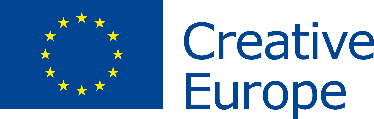 ПРЕССЪОБЩЕНИЕ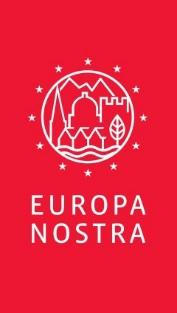 ЗА КОНТАКТИ„Европа Ностра“Жоана Пинейро (Joana Pinheiro), jp@europanostra.orgмоб. тел. +31 6 34 36 59 85Сара Дзанини (Sara Zanini), sz@europanostra.orgмоб. тел. +39 32 80 45 58 65Институт на Европейската инвестиционна банкаБруно Росиньол (Bruno Rossignol), bruno.rossignol@eib.orgтел. +352 43 797 07 67; моб. тел. +352 62 134 58 62Номиниращ обектаКалина Кутева, kalinapkuteva@gmail.com,моб. тел. +359 883 407 570Анелия Иванова, suffer.ani@gmail.comЗА ПОВЕЧЕ ИНФОРМАЦИЯЗа всеки един от обектите:Информация и коментари на експертитеСнимки и видео (с високо качество)Прессъобщения на различни езици  www.europanostra.orgwww.7mostendangered.euhttp://institute.eib.org